الميدان التعليمي: أنشطة هندسيةالميدان التعليمي: أنشطة هندسيةالمستوى: سنة اولىالمذكرة :1AM A00 المقطع التعلمي: الزويــــــــــــــاالمقطع التعلمي: الزويــــــــــــــا وضعية الانطلاق : منارتا الامير عبد القــادر بقسنطينة وضعية الانطلاق : منارتا الامير عبد القــادر بقسنطينةنص الوضعية الإنطلاقيةالوضعية :في رحلة سياحية لتلاميذ متوسطة إلى مسجد الأمير عبد القادر بقسنطينة تساءل بعضهم عن كيفية تقدير علو المنارتين ، فشرح لهم أستاذهم بأن التقنيين في علم الطبوغرافيا يستعملون جهازا خاصا يسمى     " المزواة " وكلف فوجا من التلاميذ بالبحث في الموضوع .توصل التلاميذ إلى أنه لحساب إرتفاع إحدى المنارتين ، يكون بالإبتعاد عن قاعدة المنارة بمسافة معينة وقراءة الزاوية التي تشاهد منها قمتها وهو مايمكن نمذجته بالمثلث القائم المقابل .- أعد رسم الشكل باعتبار :  على الشكل يمثل  في الحقيقة حيث :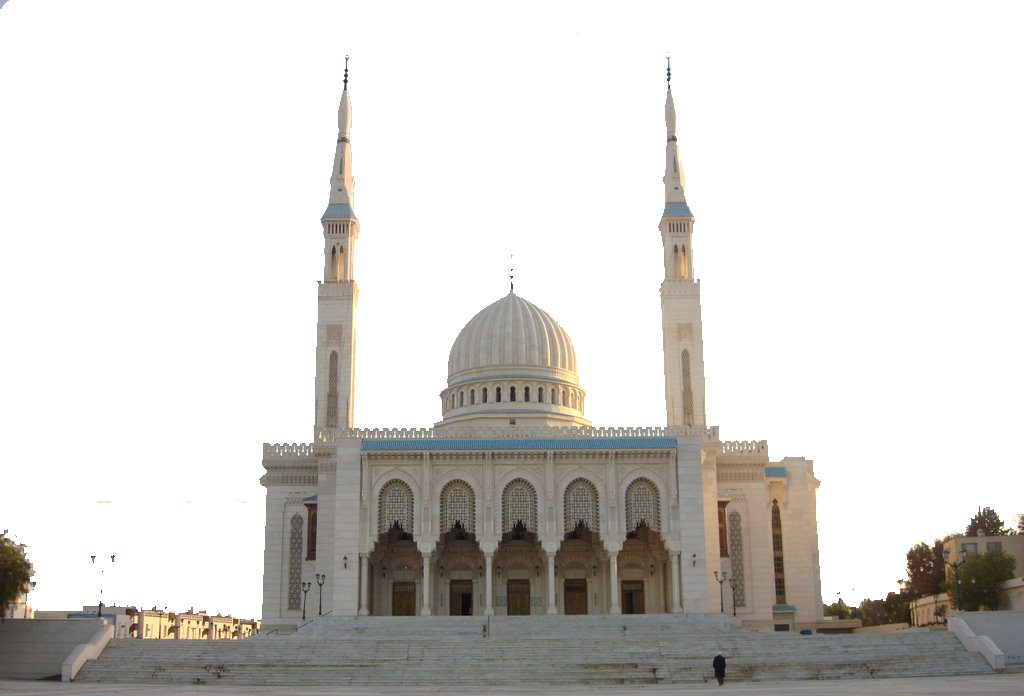       و        
- إستنتج تقديرا لإرتفاع المنارة .الوضعية :في رحلة سياحية لتلاميذ متوسطة إلى مسجد الأمير عبد القادر بقسنطينة تساءل بعضهم عن كيفية تقدير علو المنارتين ، فشرح لهم أستاذهم بأن التقنيين في علم الطبوغرافيا يستعملون جهازا خاصا يسمى     " المزواة " وكلف فوجا من التلاميذ بالبحث في الموضوع .توصل التلاميذ إلى أنه لحساب إرتفاع إحدى المنارتين ، يكون بالإبتعاد عن قاعدة المنارة بمسافة معينة وقراءة الزاوية التي تشاهد منها قمتها وهو مايمكن نمذجته بالمثلث القائم المقابل .- أعد رسم الشكل باعتبار :  على الشكل يمثل  في الحقيقة حيث :      و        
- إستنتج تقديرا لإرتفاع المنارة .الوضعية :في رحلة سياحية لتلاميذ متوسطة إلى مسجد الأمير عبد القادر بقسنطينة تساءل بعضهم عن كيفية تقدير علو المنارتين ، فشرح لهم أستاذهم بأن التقنيين في علم الطبوغرافيا يستعملون جهازا خاصا يسمى     " المزواة " وكلف فوجا من التلاميذ بالبحث في الموضوع .توصل التلاميذ إلى أنه لحساب إرتفاع إحدى المنارتين ، يكون بالإبتعاد عن قاعدة المنارة بمسافة معينة وقراءة الزاوية التي تشاهد منها قمتها وهو مايمكن نمذجته بالمثلث القائم المقابل .- أعد رسم الشكل باعتبار :  على الشكل يمثل  في الحقيقة حيث :      و        
- إستنتج تقديرا لإرتفاع المنارة .غايات الوضعية التعلمية وطبيعتها- تسمية زاوية شكل - رسم زاوية قيسها معلوم - تسمية زاوية شكل - رسم زاوية قيسها معلوم - تسمية زاوية شكل - رسم زاوية قيسها معلوم السندات التعليمية المستعملة- النص في قصاصات أو على السبورة- النص في قصاصات أو على السبورة- النص في قصاصات أو على السبورةصعوبات متوقعة- فكرة الحل لا تظهر بسهولة بسبب قلة المعطيات وإستعمال المقياس في الرسم .- فكرة الحل لا تظهر بسهولة بسبب قلة المعطيات وإستعمال المقياس في الرسم .- فكرة الحل لا تظهر بسهولة بسبب قلة المعطيات وإستعمال المقياس في الرسم .الموارد المعرفية والموارد المجندة لحل الوضعية- المثلثات الخاصة (رسم مثلث قائم ).- المثلثات الخاصة (رسم مثلث قائم ).- المثلثات الخاصة (رسم مثلث قائم ).الكفاءات العرضية المجندة لحل الوضعية- يلاحظ ويستكشف ويحلل ويستدل منطقيا . - يعبر بكيفية سليمة ويبرر بأدلة منطقية .
- يحل وضعيات مشكلة بسيطة . - يمارس سلوك العمل المستقل لتوسيع ثقافته العلمية والتكوين الذاتي طوال الحياة- يلاحظ ويستكشف ويحلل ويستدل منطقيا . - يعبر بكيفية سليمة ويبرر بأدلة منطقية .
- يحل وضعيات مشكلة بسيطة . - يمارس سلوك العمل المستقل لتوسيع ثقافته العلمية والتكوين الذاتي طوال الحياة- يلاحظ ويستكشف ويحلل ويستدل منطقيا . - يعبر بكيفية سليمة ويبرر بأدلة منطقية .
- يحل وضعيات مشكلة بسيطة . - يمارس سلوك العمل المستقل لتوسيع ثقافته العلمية والتكوين الذاتي طوال الحياةالقيم والمواقفـ يطلع على التراث العالمي ويستفيد من الاكتشافات العلمية .ـ يستعمل الترميز العالميـ تنمية روح البحثـ يطلع على التراث العالمي ويستفيد من الاكتشافات العلمية .ـ يستعمل الترميز العالميـ تنمية روح البحثـ يطلع على التراث العالمي ويستفيد من الاكتشافات العلمية .ـ يستعمل الترميز العالميـ تنمية روح البحث